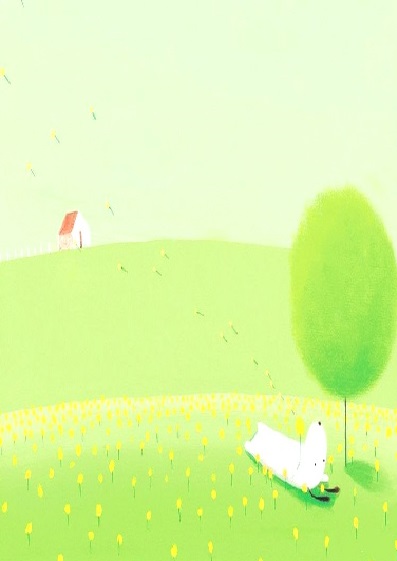 導師: 謝銘原             系別班級: 控晶三乙得獎感言:進入本校擔任導師十多年來，這個班卻是個人第一個從大一開始完整帶到大四(目前)的班級，因此在班級經營及與學生互動上，首次有完整且良好的互動經驗。雖說普遍感覺，我們學生的素質似乎有所下降，但實際與他們相處後，你會發現學生就像是未被雕琢的璞玉，越被認為素質不好，就越有被開發的潛力與價值。個人從大一開始觀察班上同學，發現只要找出他們的特質及專長，就能讓他們在正確的方向上努力。個人覺得班級經營的正向能量，需要老師帶領所有同學看同一方向，那就是樂觀看待每一個時刻及享受每件發生的事蹟，感謝每一個過程都是最好的結局，這樣往往就能獲得令人滿意的經歷。